О внесении изменений в План деятельности Управления Федеральной службы по надзору в сфере связи, информационных технологий и массовых коммуникаций по Республике Крым и городу Севастополь на 2019 годВ связи с прекращением по решению учредителя деятельности средства массовой информации периодического печатного издания журнала «Литературная Феодосия» (номер записи в реестре зарегистрированных СМИ: ПИ № ТУ 91 - 00215, дата реестровой записи: 20.07.2015) на основании ст. 16 Закона Российской Федерации от 27.12.1991 № 2124-I «О средствах массовой информации» (приказ Управления Роскомнадзора по Республике Крым и городу Севастополь от 08.02.2019 № 5-смк), приказываю:1. Исключить из пункта 3.2.1 раздела 3 «Организация и проведение мероприятий по контролю без взаимодействия с юридическими лицами, индивидуальными предпринимателями при осуществлении федерального государственного надзора в сфере связи, государственного контроля и надзора за соблюдением законодательства Российской Федерации в сфере средств массовой информации и массовых коммуникаций, телевизионного вещания и радиовещания» Плана деятельности Управления Федеральной службы по надзору в сфере связи, информационных технологий и массовых коммуникаций по Республике Крым и городу Севастополь на 2019 год (далее – План деятельности), утвержденного 21.11.2018, мероприятие по систематическому наблюдению в отношении средства массовой информации:2. Главному специалисту-эксперту отдела по защите прав субъектов персональных данных, надзора в сфере массовых коммуникаций и информационных технологий С.М. Голубеву в срок до 15.02.2019 внести соответствующие изменения в электронную версию Плана деятельности, сформированного в ЕИС Роскомнадзора.3. Заместителю руководителя - начальнику отдела по защите прав субъектов персональных данных, надзора в сфере массовых коммуникаций и информационных технологий П.А. Крашенинникову в срок до 15.02.2019 разместить информацию о внесенном изменении в План деятельности на Интернет-странице Управления Роскомнадзора по Республике Крым и городу Севастополь.	4. Контроль за исполнением настоящего приказа оставляю за собой.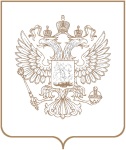 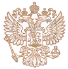 РОСКОМНАДЗОРУПРАВЛЕНИЕ ФЕДЕРАЛЬНОЙ СЛУЖБЫ ПО НАДЗОРУ В СФЕРЕ СВЯЗИ, ИНФОРМАЦИОННЫХ ТЕХНОЛОГИЙ И МАССОВЫХ КОММУНИКАЦИЙ ПО РЕСПУБЛИКЕ КРЫМ И ГОРОДУ СЕВАСТОПОЛЬПРИКАЗРОСКОМНАДЗОРУПРАВЛЕНИЕ ФЕДЕРАЛЬНОЙ СЛУЖБЫ ПО НАДЗОРУ В СФЕРЕ СВЯЗИ, ИНФОРМАЦИОННЫХ ТЕХНОЛОГИЙ И МАССОВЫХ КОММУНИКАЦИЙ ПО РЕСПУБЛИКЕ КРЫМ И ГОРОДУ СЕВАСТОПОЛЬПРИКАЗРОСКОМНАДЗОРУПРАВЛЕНИЕ ФЕДЕРАЛЬНОЙ СЛУЖБЫ ПО НАДЗОРУ В СФЕРЕ СВЯЗИ, ИНФОРМАЦИОННЫХ ТЕХНОЛОГИЙ И МАССОВЫХ КОММУНИКАЦИЙ ПО РЕСПУБЛИКЕ КРЫМ И ГОРОДУ СЕВАСТОПОЛЬПРИКАЗ№ Симферополь№ п/п мероприятияСведения о проверяемом средстве массовой информацииСведения о проверяемом средстве массовой информацииСведения о проверяемом средстве массовой информацииЗапланированный срок проведения мероприятияЗапланированный срок проведения мероприятия№ п/п мероприятияПолное наименование средства массовой информацииНомер свидетельства о регистрации СМИФорма распространенияначалоокончание12345615Литературная ФеодосияПИ № ТУ 91 - 00215печатное СМИ журнал01.02.1928.02.19РуководительД.В. Михайлов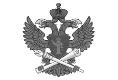 Документ подписан электронной подписью в системе электронного документооборота РоскомнадзораСВЕДЕНИЯ О СЕРТИФИКАТЕ ЭПСВЕДЕНИЯ О СЕРТИФИКАТЕ ЭПСертификатВладелецДействителен